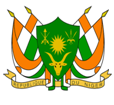 REPUBLIQUE DU NIGERMonsieur le Président,Le Niger félicite la délégation française pour la présentation de son rapport national, qui porte sur l’évolution de la situation des droits de l’Homme en France, ainsi que sur les progrès réalisés depuis le précédent cycle de l’EPU.Le Niger salue l’adoption par la France du nouveau Plan national de lutte contre le racisme, ainsi que les efforts d’admission de réfugiés sortis de la Libye grâce aux mécanismes conclus entre le Niger et le HCR.Dans un esprit de dialogue constructif, et afin de renforcer ces acquis, le Niger recommande à la France de :Retirer sa déclaration à l’article 4 de la Convention internationale sur l’élimination de toutes les formes de discrimination raciale et sa déclaration à l’article 27 du Pacte international relatif aux droits civils et politiques ;Ratifier la Convention internationale sur la protection des droits de tous les travailleurs migrants et des membres de leur famille.Enfin, ma délégation souhaite à la France un EPU couronné de succès.Je vous remercie.